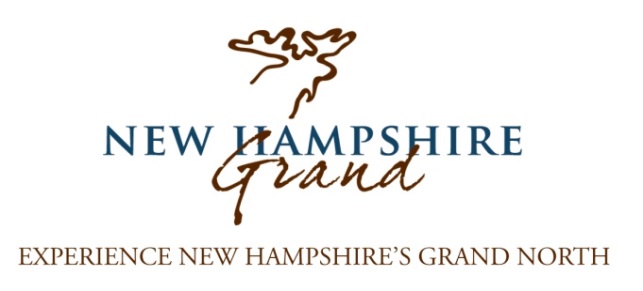 Yes, I would like to become a 2016
New Hampshire Grand Marketing Partner!RESPOND BY JANUARY 1, 2016 TO MAXIMIZE YOUR BENEFITS!Please select your level of participation:     Title Partner - $5,000		                  Signature Event - $1,000     NH Grand Partner - $500		    Associate Partner $250     Homepage Advertising Blocks $500 (per month), must be a NH Grand Partner to participate	     Ride the Wilds Support - $150 (for members of the Androscoggin Valley Chamber of Commerce, the North Country Chamber of Commerce,  Twin Mountain-Bretton Woods Chamber of Commerce, Northern Gateway Chamber of Commerce and Umbagog Chamber of Commerce ) or $250 (non-members)     Please divide my contribution into 2 or 4 (circle one) equal payments and invoice me when payment is due.Your Name: ________________________________________________________________________Business Name: _____________________________________________________________________Address: ___________________________________________________________________________Business Phone: __________________________________ Cell Phone: _________________________Email: _____________________________________________________________________________Website: ___________________________________________________________________________Social Media Address: Facebook: ____________________  Twitter:____________________If selecting to partner as a Title Partner, Signature Event*, or Homepage Block Advertiser please list your preferred month(s), dates assigned depend on availability:

1st choice ____________   2nd choice ____________   3rd choice ____________*If becoming a Signature Event we ask you list NH Grand as an event sponsor.  Digital requirements:-For the new website and our other materials we need your company logo and any fresh photos of your property.  Please provide any quality photos as a JPEG file with minimum dimensions of 1600x1125px.  Please send all content via email to: kstone@nhgrand.com.

Business Description:

Please provide a very brief description of your business (25 words maximum):

________________________________________________________________________________________________________________________________________________________________________ __________________________________		_______________________Signature  						DatePlease make checks payable to NCIC and mail to: 1 Middle Street, Lancaster, NH 03584If you have questions, please contact Karl Stone (603) 788-2700 x2143.  THANK YOU!		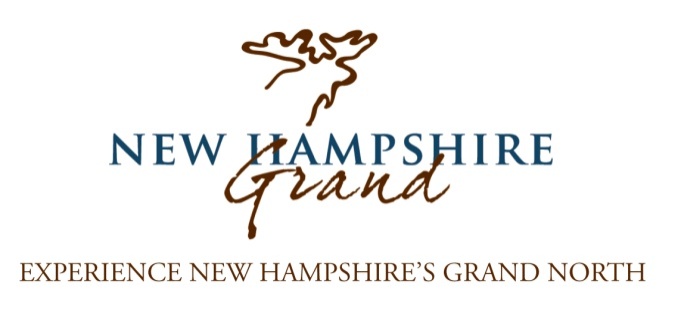 